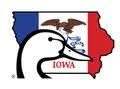               Iowa Ducks Unlimited – Art ProgramJanuary 7, 2021Dear Artists participating in the Iowa “Print of the Year” ContestEnclosed is information regarding the Iowa Ducks Unlimited “Artist of the Year \ Print of the Year” contest. We anticipate another competition of high quality artwork submitted by both state and national artists. The contest will be held in conjunction with the Iowa Ducks Unlimited State Convention on June 12, 2021 at the Airport Holiday Inn – Des Moines, 6111 Fleur Drive, Des Moines IA. For drop off entries the deadline for the contest will be by 8:30 a.m., on Saturday, June 12th, 2021. Entries submitted by mail must be received at the address below by June 7, 2021; a signed Artist Contract must accompany all entries.Please pay particular attention to Rule 11 in the accompanying Contest Rules. Iowa Ducks Unlimited attempts to diversify the subject matter of its “Print of the Year” by annually designating the species or subject matter that will qualify for entry. The subject matter for 2021’s contest will be “Duck Families”. Each entry must include at least a Drake and Hen of the same duck species but may all so include chicks or eggs in the nest to represent the “family” theme. Artists may submit up to two (2) entries (see Rule 6). In past competitions, winning the “Artist of the Year\Print of the Year” contest has proven to be a coveted prize. The Iowa Print of the Year contest gives the winning artist a chance at regional recognition for his or her expertise. Prints from the winning entry are traded with other state DU organizations in the Midwest and Western part of the US. Together with Iowa, these states represent approximately 40% of Ducks Unlimited’s total membership. Over 200,000 attendees at nearly 1,500 Ducks Unlimited chapter events will see the winning entry. Thanks to the excellent quality of past artwork entries, Iowa Ducks Unlimited has one of the best state art programs in the Ducks Unlimited family. Thank you for your interest in helping us in continuing to lead the way. Sincerely,IOWA DUCKS UNLIMITED ART COMMITTEEChris and Twila Sprott
304 E. 2nd Ave.
Woodward, IA 50276Enclosure: 
Entry Form
Reproductions Rights Agreement 
Contest Rules 